Более 2 миллиардов рублей направят на формирование комфортной городской среды городов Приангарья в 2021 году. В программе участвуют 85 муниципальных образований региона. Скверы, аллеи, площади, набережные, парки и другие общественные места облагораживаются и преображаются.А за объекты на 2022 год голосование стартует в апреле. С 26 числа отдать свой голос  на сайте http://za.gorodsreda.ru/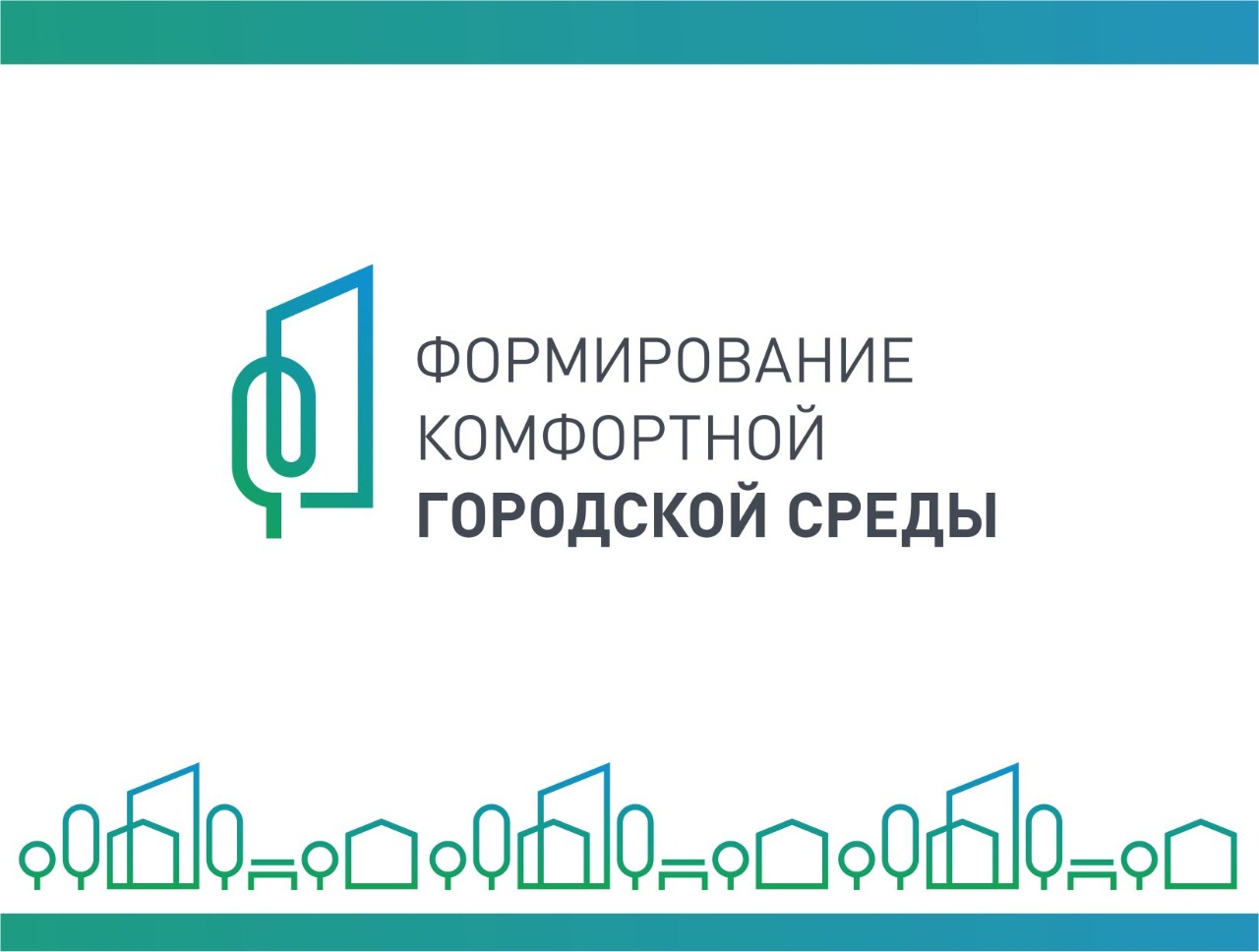 